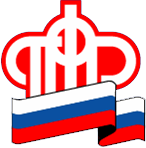 ОБЯЗАННОСТЬ ПРЕДСТАВЛЯТЬ СВЕДЕНИЯ ИНДИВИДУАЛЬНОГО (ПЕРСОНИФИЦИРОВАННОГО) УЧЕТА НА КАЖДОГО РАБОТНИКАВ соответствии с Федеральным законом № 27-ФЗ на страхователя возложена обязанность в срок, установленный законодательством, представлять в органы ПФР сведения индивидуального (персонифицированного) учета на каждое работающее у него застрахованное лицо.Несвоевременное представление страхователем предусмотренных законодательством сведений индивидуального (персонифицированного) учета на застрахованное лицо или  представление недостоверных или неполных сведений влечет за собой нарушение его пенсионных прав.К таким страхователям применяются штрафные санкции в соответствии с Федеральными законами № 27-ФЗ и № 212-ФЗ.При обнаружении ошибок в сведениях индивидуального (персонифицированного) учета, органы ПФР предоставляют такому страхователю срок для устранения ошибок.Если же страхователь не ликвидировал ошибки в установленный срок, то к нему применяются штрафные санкции в виде взыскания 5% от суммы страховых взносов, начисленных за последние три месяца отчетного периода, за который представлены недостоверные сведения. Взыскание указанной суммы производится органами ПФР в судебном порядке.Обращаем Ваше внимание, что сведения о стаже, доходе (заработной плате) и страховых взноса содержащие ошибки не могут быть включены в индивидуальные лицевые счета застрахованных лиц.Кроме того, указанные сведения не могут быть учтены при назначении (перерасчете) страховой и накопительной пенсии.Управление ПФР вПриозерском районеЛенинградской области